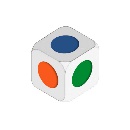 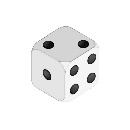 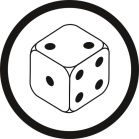 WahrscheinlichkeitenMaterial:1 FarbwürfelStift und Papier oder HeftZeichne eine Strichliste:Zeichne eine Strichliste:Zeichne eine Strichliste:1.Würfel 50-mal mit dem Farbwürfel.Markiere jeden Wurf mit einem Strich in der Strichliste.Würfel 50-mal mit dem Farbwürfel.Markiere jeden Wurf mit einem Strich in der Strichliste.Würfel 50-mal mit dem Farbwürfel.Markiere jeden Wurf mit einem Strich in der Strichliste.2.Schau dir deine Liste genau an. Was fällt dir auf?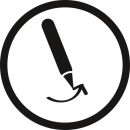 Markiere mit Forschermitteln.Schau dir deine Liste genau an. Was fällt dir auf?Markiere mit Forschermitteln.Schau dir deine Liste genau an. Was fällt dir auf?Markiere mit Forschermitteln.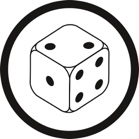 WahrscheinlichkeitenMaterial:1 WürfelStift und Papier oder HeftZeichne eine Strichliste:Zeichne eine Strichliste:Zeichne eine Strichliste:1.Würfel 50-mal mit dem Würfel.Markiere jeden Wurf mit einem Strich in der Strichliste.Würfel 50-mal mit dem Würfel.Markiere jeden Wurf mit einem Strich in der Strichliste.Würfel 50-mal mit dem Würfel.Markiere jeden Wurf mit einem Strich in der Strichliste.2.Schau dir deine Liste genau an. Was fällt dir auf?Markiere mit Forschermitteln.Schau dir deine Liste genau an. Was fällt dir auf?Markiere mit Forschermitteln.Schau dir deine Liste genau an. Was fällt dir auf?Markiere mit Forschermitteln.WahrscheinlichkeitenMaterial:Stift und Papier oder HeftZeichne eine Strichliste:Zeichne eine Strichliste:Zeichne eine Strichliste:1.Stell dir vor, du hast 50-mal mit einem Farbwürfel gewürfelt.Wie könnte die Strichliste nach den 50 Würfen aussehen? Zeichne ein Beispiel.Stell dir vor, du hast 50-mal mit einem Farbwürfel gewürfelt.Wie könnte die Strichliste nach den 50 Würfen aussehen? Zeichne ein Beispiel.Stell dir vor, du hast 50-mal mit einem Farbwürfel gewürfelt.Wie könnte die Strichliste nach den 50 Würfen aussehen? Zeichne ein Beispiel.*Warum hast du die Striche so verteilt? Begründe.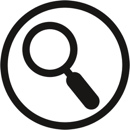 Warum hast du die Striche so verteilt? Begründe.Warum hast du die Striche so verteilt? Begründe.WahrscheinlichkeitenMaterial:Stift und Papier oder HeftZeichne eine Strichliste:Zeichne eine Strichliste:Zeichne eine Strichliste:1.Stell dir vor, du hast 50-mal mit einem Würfel gewürfelt.Wie könnte die Strichliste nach den 50 Würfen aussehen? Zeichne ein Beispiel.Stell dir vor, du hast 50-mal mit einem Würfel gewürfelt.Wie könnte die Strichliste nach den 50 Würfen aussehen? Zeichne ein Beispiel.Stell dir vor, du hast 50-mal mit einem Würfel gewürfelt.Wie könnte die Strichliste nach den 50 Würfen aussehen? Zeichne ein Beispiel.*Warum hast du die Striche so verteilt? Begründe.Warum hast du die Striche so verteilt? Begründe.Warum hast du die Striche so verteilt? Begründe.WahrscheinlichkeitenMaterial:Stift und Papier oder HeftZeichne eine Strichliste:Zeichne eine Strichliste:Zeichne eine Strichliste:1.Stell dir vor, du hast 50-mal mit zwei Würfeln gewürfelt.Wie könnte die Strichliste nach den 50 Würfen aussehen? Zeichne ein Beispiel.
Stell dir vor, du hast 50-mal mit zwei Würfeln gewürfelt.Wie könnte die Strichliste nach den 50 Würfen aussehen? Zeichne ein Beispiel.
Stell dir vor, du hast 50-mal mit zwei Würfeln gewürfelt.Wie könnte die Strichliste nach den 50 Würfen aussehen? Zeichne ein Beispiel.
*Warum hast du die Striche so verteilt? Begründe.Warum hast du die Striche so verteilt? Begründe.Warum hast du die Striche so verteilt? Begründe.WahrscheinlichkeitenMaterial:2 WürfelStift und Papier oder Heft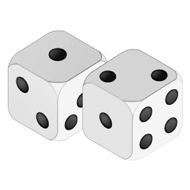 Zeichne eine Strichliste:Zeichne eine Strichliste:Zeichne eine Strichliste:1.Würfel 50-mal mit zwei Würfeln.Markiere jede Augensumme mit einem Strich in der Strichliste.Würfel 50-mal mit zwei Würfeln.Markiere jede Augensumme mit einem Strich in der Strichliste.Würfel 50-mal mit zwei Würfeln.Markiere jede Augensumme mit einem Strich in der Strichliste.2.Schau dir deine Liste genau an. Was fällt dir auf?Markiere mit Forschermitteln.Schau dir deine Liste genau an. Was fällt dir auf?Markiere mit Forschermitteln.Schau dir deine Liste genau an. Was fällt dir auf?Markiere mit Forschermitteln.*Warum ist das so?Warum ist das so?Warum ist das so?